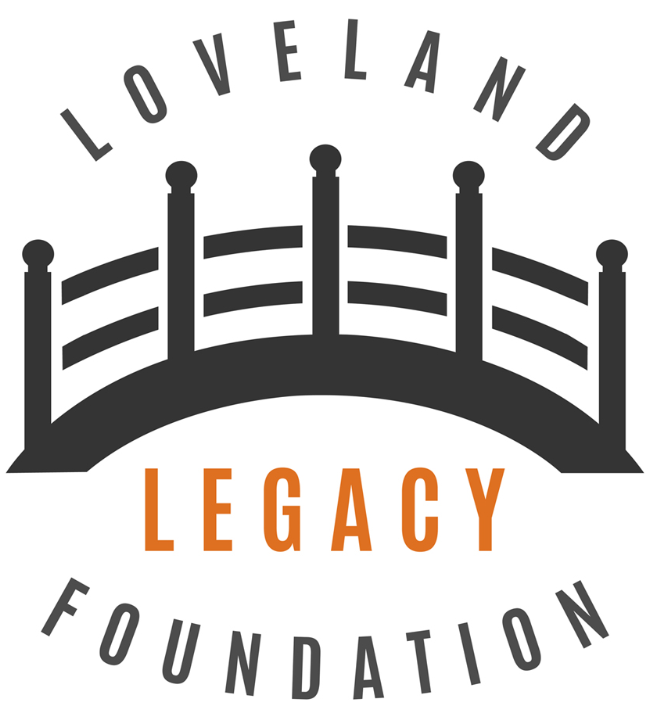 Grant ApplicationApplications must be for initiatives that support the Loveland Legacy Foundation mission and vision.  Submit your completed application to legacy@lovelandlegacyfoundation.org .  The Loveland Legacy Foundation’s mission is to improve the community through an action-based culture, engaging with organizations sharing a common vision, connecting needs to solutions.Name of Organization/Cause:							Contact Name:									Contact Email:									Contact Phone:									Organization Website (if available):						Date of Submission:								Describe Organization’s Mission or Focus:																																																																									Describe How Organization Compliments Loveland Legacy Foundation’s Mission:																																																																					Describe the Nature of the Request:																																																																										Amount Being Requested:			Organization’s Annual Operating Budget:			Describe How Funds Would Be Spent to Support the Organization’s Mission or Focus:																																																																				Additional Comments:																																																																												